"Я поставил себе задачу, должен своей малой родине – 
Ныробу и Чердыни – оставить большую память" 
Г. Н. Чагин 

24 апреля нашему земляку, российскому историку, этнологу, краеведу, профессору, доктору исторических наук Георгию Николаевичу Чагину исполнилось бы 75 лет.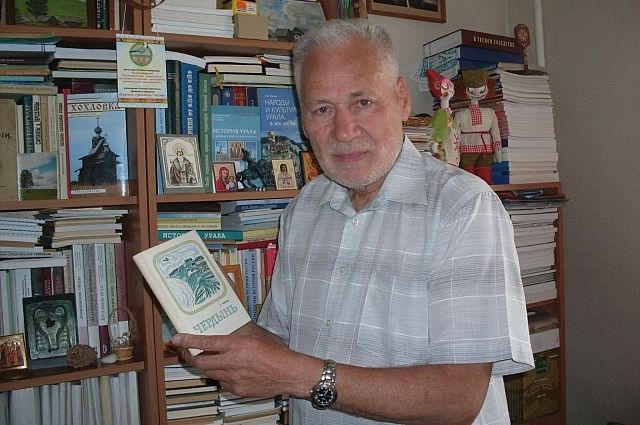 В Центральной детской библиотеке им. Ф.Ф. Павленкова к этой дате оформлена книжная выставка.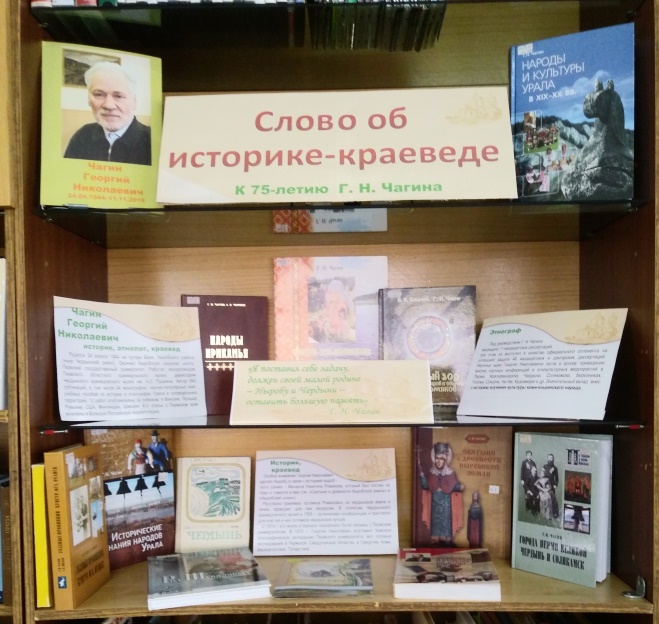 